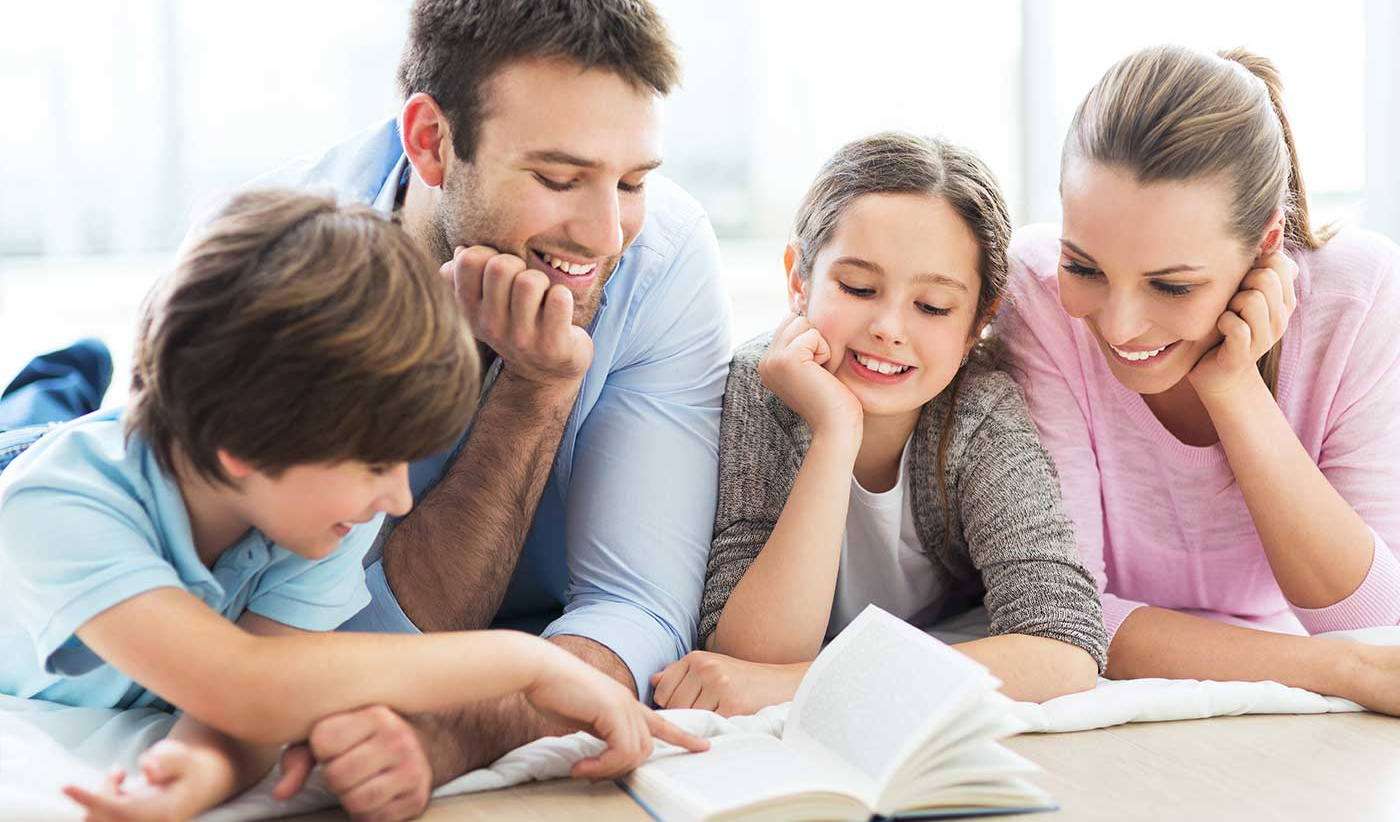 Как помочь школьнику с задержкой психического развития учиться:Необходимо подготавливать ребенка к школе, заниматься с ним, приучать ребенка к определенному режиму дня.С детьми необходимо постоянно общаться.Больше времени следует уделять ознакомлению с окружающим миром: ходить с ребенком в магазин, в зоопарк, на детские праздники, больше разговаривать с ним о его проблемах, рассматривать с ним книжки, картинки, сочинять разные истории, чаще ребенку рассказывать о том, что вы делаете, привлекать его к посильному труду.Главное - необходимо оценить возможности ребенка с ЗПР и его успехи, заметить прогресс (пусть незначительный), а не думать, что, взрослея, он сам всему научится.Не требуйте от ребенка того, чего он еще не умеет.При неудаче в учебе, никогда не ставьте в пример конкретного ученика, или человека.Давайте ребенку возможность вести себя в свободное от учебы время, как дошкольник. Ему это очень надо. Ребёнку необходимо проводить время на свежем воздухе  не меньше 40 минут в день.Бег, подвижные игры, плавание помогут снимать напряжение. Важно, чтобы занятия спортом не переутомляли ребенка.Ограничьте время приготовления уроков до 1 часа.Ежедневно ненавязчиво интересуйтесь школьной жизнью ребенка. Делитесь своим школьным опытом.Играйте с ребенком.Найдите, за что похвалить ребенка, за малейшее достижение в учебной деятельности и в поведении, чтобы ребенок чувствовал себя успешным.Оказывайте ребенку эмоциональную поддержку, не усугубляйте сложившуюся ситуацию. Проявляйте участие к проблемам ребенка.Создайте для ребенка щадящий режим:Сохраните дневной сон (у кого он был до школы) или послеобеденный отдых.Ограничьте виды деятельности, возбуждающе действующие на ребенка: посещение кинотеатра, приглашение гостей или нанесение визитов.Сократите время просмотра телевизора и время, проводимое за компьютером (общее время не более полутора часов).Если ребенок сильно устает, можно укладывать его пораньше спать.Не кричите на ребенка.Не обсуждайте при ребенке ни положительные, ни отрицательные качества школы, учителя, одноклассников и их родителей.Любите и во всем помогайте своему ребенку.Практический опыт показывает, что почти все дети с временной задержкой развития могут стать успевающими учениками общеобразовательной школы. При этом очень важно, чтобы учитель и родители знали, что трудности на начальном этапе обучения ребенка не всегда являются результатом нерадивости или лени, а имеют объективные причины, которые могут быть успешно преодолены. Успешность адаптации зависит от общения ребенка с одноклассниками и учителем. Также с детьми с ЗПР проводит работу психолог, логопед, дефектолог. Они проводят коррекционно-развивающие занятия для адаптации ребенка к учебе. Родителям, в свою очередь, важно понять, что их ребенок будет обучаться медленнее других детей. Как можно раньше начать продуманное и целенаправленное воспитание и обучение, создать все необходимые условия в семье, которые соответствуют состоянию ребёнка. При оказании помощи со стороны специалистов и поддержке родителей дети с ЗПР легче адаптируются.                                                                                     Подготовила учитель-дефектолог Гречкина Е.В.